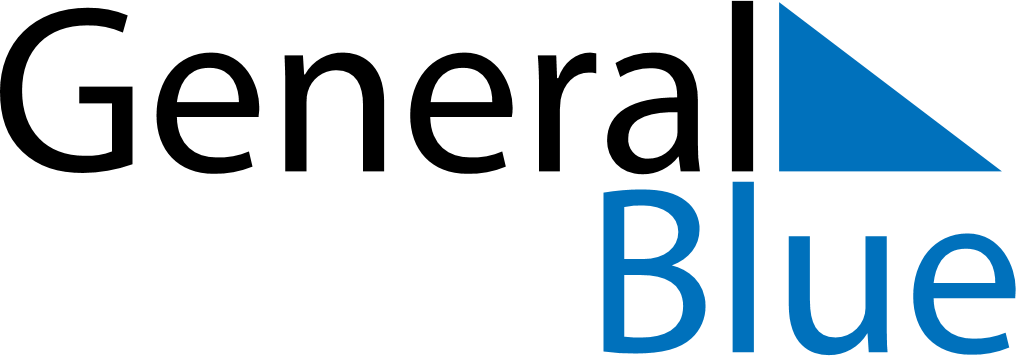 February 2024February 2024February 2024February 2024February 2024February 2024Longjing, Jilin, ChinaLongjing, Jilin, ChinaLongjing, Jilin, ChinaLongjing, Jilin, ChinaLongjing, Jilin, ChinaLongjing, Jilin, ChinaSunday Monday Tuesday Wednesday Thursday Friday Saturday 1 2 3 Sunrise: 6:37 AM Sunset: 4:33 PM Daylight: 9 hours and 55 minutes. Sunrise: 6:36 AM Sunset: 4:35 PM Daylight: 9 hours and 58 minutes. Sunrise: 6:35 AM Sunset: 4:36 PM Daylight: 10 hours and 0 minutes. 4 5 6 7 8 9 10 Sunrise: 6:34 AM Sunset: 4:37 PM Daylight: 10 hours and 3 minutes. Sunrise: 6:33 AM Sunset: 4:39 PM Daylight: 10 hours and 5 minutes. Sunrise: 6:32 AM Sunset: 4:40 PM Daylight: 10 hours and 8 minutes. Sunrise: 6:31 AM Sunset: 4:41 PM Daylight: 10 hours and 10 minutes. Sunrise: 6:29 AM Sunset: 4:42 PM Daylight: 10 hours and 13 minutes. Sunrise: 6:28 AM Sunset: 4:44 PM Daylight: 10 hours and 15 minutes. Sunrise: 6:27 AM Sunset: 4:45 PM Daylight: 10 hours and 18 minutes. 11 12 13 14 15 16 17 Sunrise: 6:26 AM Sunset: 4:46 PM Daylight: 10 hours and 20 minutes. Sunrise: 6:24 AM Sunset: 4:48 PM Daylight: 10 hours and 23 minutes. Sunrise: 6:23 AM Sunset: 4:49 PM Daylight: 10 hours and 26 minutes. Sunrise: 6:22 AM Sunset: 4:50 PM Daylight: 10 hours and 28 minutes. Sunrise: 6:20 AM Sunset: 4:52 PM Daylight: 10 hours and 31 minutes. Sunrise: 6:19 AM Sunset: 4:53 PM Daylight: 10 hours and 34 minutes. Sunrise: 6:17 AM Sunset: 4:54 PM Daylight: 10 hours and 36 minutes. 18 19 20 21 22 23 24 Sunrise: 6:16 AM Sunset: 4:56 PM Daylight: 10 hours and 39 minutes. Sunrise: 6:15 AM Sunset: 4:57 PM Daylight: 10 hours and 42 minutes. Sunrise: 6:13 AM Sunset: 4:58 PM Daylight: 10 hours and 45 minutes. Sunrise: 6:12 AM Sunset: 4:59 PM Daylight: 10 hours and 47 minutes. Sunrise: 6:10 AM Sunset: 5:01 PM Daylight: 10 hours and 50 minutes. Sunrise: 6:09 AM Sunset: 5:02 PM Daylight: 10 hours and 53 minutes. Sunrise: 6:07 AM Sunset: 5:03 PM Daylight: 10 hours and 56 minutes. 25 26 27 28 29 Sunrise: 6:05 AM Sunset: 5:05 PM Daylight: 10 hours and 59 minutes. Sunrise: 6:04 AM Sunset: 5:06 PM Daylight: 11 hours and 1 minute. Sunrise: 6:02 AM Sunset: 5:07 PM Daylight: 11 hours and 4 minutes. Sunrise: 6:01 AM Sunset: 5:08 PM Daylight: 11 hours and 7 minutes. Sunrise: 5:59 AM Sunset: 5:10 PM Daylight: 11 hours and 10 minutes. 